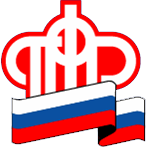 Клиентская служба (на правах отдела) в Березовском районе ГУ-УПФР в городе Белоярский Ханты-Мансийского автономного округа –Югры (межрайонное)_____________________________________________________________________________________6 декабря 2019Югорские семьи будут получать ежемесячные выплаты из материнского капиталаС 1 января 2020 года право на получение выплаты из средств материнского семейного капитала получат семьи, в которых среднедушевой доход не превышает двукратную величину прожиточного минимума трудоспособного населения в регионе проживания. Сейчас такую возможность имеют югорчане, чей доход не превышает 1,5-кратную величину. Порог нуждаемости будет увеличен, а это позволит большему числу семей округа обратиться за выплатой. Также увеличится срок, в течение которого семья сможет получать ежемесячную выплату. Сейчас средства выплачиваются семье до тех пор, пока ребёнку не исполнится 1,5 года. С 2020 года это право будет предоставлено до достижения вторым ребёнком возраста 3 лет. Напомним, что ежемесячная выплата из материнского капитала предоставляется семьям с низкими доходами, в которых, начиная с 1 января 2018 года, родился или был усыновлён второй ребёнок. В 2019 году право на получение выплаты имеют семьи, в которых ежемесячный среднедушевой доход на каждого члена семьи, включая второго ребёнка, не превышает 23326,50 руб. – 1,5-кратную величину прожиточного минимума трудоспособного населения в Югре за 2 квартал 2018 года. Заявление о получении ежемесячной выплаты можно подать через личный кабинет на сайте Пенсионного фонда России, либо обратившись в территориальный орган ПФР или МФЦ.